УТВЕРЖДЕНОна заседании Ученого совета ГУУПротокол № 02 от «27» октября 2015 года                                  с 01 января 2016 года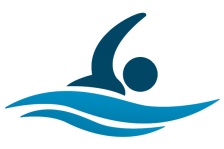 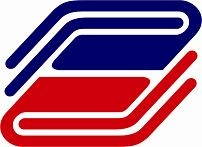 ГОСУДАРСТВЕННЫЙ УНИВЕРСИТЕТ УПРАВЛЕНИЯЦентр физической культуры и спортаСтоимость услуг Для юридических и физических лиц (1 час занятий в спортивном зале)Для юридических и физических лиц (1 час занятий в спортивном зале)Для юридических и физических лиц (1 час занятий в спортивном зале)Для юридических и физических лиц (1 час занятий в спортивном зале)1.Универсальный спортивный зал №1 24м х 42м. По следующим направлениям подготовки: мини футбол, баскетбол, большой теннис. Количество единовременно занимающихся до 20 человек. В будни с 07.00 до 17.00 и выходные дни с 07.00 до 22.30.2800601.Зависимость стоимости от объема реализуемой услуги (скидка)Зависимость стоимости от объема реализуемой услуги (скидка)Зависимость стоимости от объема реализуемой услуги (скидка)1.     От 50 часов в год2700601.     От 100 часов в год2600601.     От 200 часов в год2500601.     От 400 часов в год2300601. В будни с 17.00 до 22.30.3000601.Зависимость стоимости от объема реализуемой услуги (скидка)Зависимость стоимости от объема реализуемой услуги (скидка)Зависимость стоимости от объема реализуемой услуги (скидка)1.     От 50 часов в год2850601.     От 100 часов в год2700601.     От 200 часов в год2550601.     От 400 часов в год2400602.Универсальный спортивный зал №2 24м х 15м По следующим направлениям подготовки: волейбол, мини футбол, большой теннис. Количество единовременно занимающихся до 20 человек. В будни с 07.00 до 17.00 и выходные дни с 07.00 до 22.30.1800602.Зависимость стоимости от объема реализуемой услуги (скидка)Зависимость стоимости от объема реализуемой услуги (скидка)Зависимость стоимости от объема реализуемой услуги (скидка)2.     От 50 часов в год1750602.     От 100 часов в год1700602.     От 200 часов в год1600602.     От 400 часов в год1500602. В будни с 17.00 до 22.30.2000602.Зависимость стоимости от объема реализуемой услуги (скидка)Зависимость стоимости от объема реализуемой услуги (скидка)Зависимость стоимости от объема реализуемой услуги (скидка)2.     От 50 часов в год                1900602.     От 100 часов в год1800602.     От 200 часов в год1700602.     От 400 часов в год160060                   3.Универсальный спортивный зал №2 24м х 15м По следующим направлениям подготовки: аэробика, бадминтон, единоборства, акробатика, гимнастика. Количество единовременно занимающихся до 20 человек. В будни с 07.00 до 17.00 и выходные дни с 07.00 до 22.30.180060                   3.Зависимость стоимости от объема реализуемой услуги (скидка)Зависимость стоимости от объема реализуемой услуги (скидка)Зависимость стоимости от объема реализуемой услуги (скидка)                   3.     От 50 часов в год175060                   3.     От 100 часов в год170060                   3.     От 200 часов в год160060                   3.     От 400 часов в год150060                   3. В будни с 17.00 до 22.30.200060                   3.Зависимость стоимости от объема реализуемой услуги (скидка)Зависимость стоимости от объема реализуемой услуги (скидка)Зависимость стоимости от объема реализуемой услуги (скидка)                   3.     От 50 часов в год                190060                   3.     От 100 часов в год180060                   3.     От 200 часов в год170060                   3.     От 400 часов в год1600604.Универсальный спортивный зал № 4  9м х 18м. По следующим направлениям подготовки: йога, ушу, аэробика, пилатес, акробатика, стрейчинг, степ аэробика, гимнастика, единоборства, танцы. Количество единовременно занимающихся до 20 человек.3000604.Зависимость стоимости от объема реализуемой услуги (скидка)Зависимость стоимости от объема реализуемой услуги (скидка)Зависимость стоимости от объема реализуемой услуги (скидка)4.     От 100 часов в год2700604.     От 400 часов в год2400605.Универсальный спортивный зал № 5  10м х 5м. По следующим направлениям подготовки: единоборства. Количество единовременно занимающихся до 12 человек.1500605.Зависимость стоимости от объема реализуемой услуги (скидка)Зависимость стоимости от объема реализуемой услуги (скидка)Зависимость стоимости от объема реализуемой услуги (скидка)5.      От 100 часов в год1250605.      От 400 часов в год100060